Με τη χρήση οικολογικού ψυκτικού υγρού R410a, τεχνολογία G10 Inverter engine της Gree αλλά και τεχνολογία Ecodesign, τα κλιματιστικά Cozy DC Inverter προσφέρουν μεγάλη ισχύ και υψηλή ενεργειακή απόδοση, έως Α+++, πιστοποιημένη κατά τα πρότυπα της Ευρωπαϊκής Ένωσης.
Η νέα τεχνολογία οδήγησης G10 Inverter engine, εξελιγμένη αποκλειστικά από την Gree, επιτρέπει την λειτουργία του συμπιεστή ακόμα και με συχνότητα 1Hz. Έτσι, ο συμπιεστής δεν σταματά, ακόμα και μετά την επίτευξη της επιθυμητής θερμοκρασίας, καταργώντας τις ενεργοβόρες εκκινήσεις και εισάγοντας έτσι νέα δεδομένα άνεσης και αξιοπιστίας.
Επιπλέον, η νέα σειρά Cozy DC Inverter Ecodesign διαθέτει πρακτικό τηλεχειριστήριο με οθόνη LCD και επιπλέον λειτουργίες όπως BLOW, (καθαρισμού της εσωτερική μονάδας από την υγρασία) Turbo, (ταχύτητας ανεμιστήρα), ύπνου και χρονοδιακόπτη.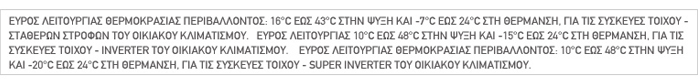 ΣΕΙΡΑ COZY ECODESIGN | ΠΙΝΑΚΑΣΜΟΝΤΕΛΟGRS 101 EI/JCC-N2GRS 101 EI/JCC-N2GRS 121 EI/JCC-N2GRS 121 EI/JCC-N2GRS 181 EI/JCC-N2GRS 181 EI/JCC-N2GRS 241 EI/JCC-N2GRS 241 EI/JCC-N2Ονομαστική ΑπόδοσηkW2.702.803.504.005.285.806.457.00Ονομαστική ΑπόδοσηBtu9,2129,55411,94213,64817,99819,79022,00723,884Φορτίο Σχεδιασμού (Pdesign)kW2.70.- /2,80/2,803.50.-/3,20/3,205.20.-/4,50/5,306.40.-/5,80/6,30Εύρος ΑπόδοσηςkW0,55-3,200,80-3,600,51-3,900,88-4,401,26-6,601,12-6,802,53-6,552,53-7,60Εύρος ΑπόδοσηςBtu1.876-10.9182.730-12.2831.740-13.3073.003-15.0134.299-22.5203.821-23.2028.632-22.3498.632-25.931ΚατανάλωσηW8709001,1701,2001,6251,7602,1802,220Ρεύμα λειτουργίαςA3.803.925.205.307.207.809.709.80SEER - SCOP(C/A/W) - ΚΛΑΣΗW/W5.60 A+.-/3,80A/5,1A+++6,10 A++.-/4,00A+/5,10A+++5,60 Α+.-/3,80A/4,50A+5,10 A.-/3,80A/4,70A++Ηλεκτρική ΠαροχήV-Ph-Hz230V ~ 1N - 50 Hz230V ~ 1N - 50 Hz230V ~ 1N - 50 Hz230V ~ 1N - 50 Hz230V ~ 1N - 50 Hz230V ~ 1N - 50 Hz230V ~ 1N - 50 Hz230V ~ 1N - 50 HzΚαλώδιο Παροχής Εξ.-Εσ. / Επικ.mm2OXI - 3x1,5 / 4x1,5OXI - 3x1,5 / 4x1,5OXI - 3x1,5 / 4x1,5OXI - 3x1,5 / 4x1,5OXI - 3x2,5 / 4x2,5OXI - 3x2,5 / 4x2,5OXI - 3x2,5 / 4x2,5OXI - 3x2,5 / 4x2,5Παροχή αέραm3/h600/500/400/300600/500/400/300580/500/400/300580/500/400/300850/780/650/550850/780/650/5501000/800/700/5501000/800/700/550Στάθμη Πίεσης Θορύβου Εσωτ (Υ/Μ/Χ)dB(A)41/39/34/2841/39/34/2842/40/35/3042/40/35/3048/43/40/3548/43/40/3551/47/42/3951/47/42/39Στάθμη Ηχητικής Ισχύος Εσωτ (Υ/Μ/Χ)dB(A)54/50/45/4054/50/45/4054/51/45/4254/51/45/4258/53/50/4558/53/50/4563/57/52/4963/57/52/49Στάθμη Πίεσης Θορύβου ΕξωτdB(A)5151535356565858Στάθμη Ηχητικής Ισχύος ΕξωτdB(A)6363636363636868Διάμετρος σωλήνα υγρού - αερίουinch1/4" - 3/8"1/4" - 3/8"1/4" - 3/8"1/4" - 3/8"1/4" - 1/2"1/4" - 1/2"1/4" - 5/8"1/4" - 5/8"Μέγιστο Μήκος / Ύψος σωλ/σεωνm15 / 1015 / 1015 / 1015 / 1025 / 1025 / 1025 / 1025 / 10Διαστ. Εσωτ. Μον. ΠxYxB / Βάροςmm/kg845x275x180 / 9845x275x180 / 9845x275x180 / 9845x275x180 / 9940x298x200 / 13940x298x200 / 131007x315x219 / 141007x315x219 / 14Διαστ. Εξωτ. Μον. ΠxYxB / Βάροςmm/kg776x540x320 / 28776x540x320 / 28776x540x320 / 29776x540x320 / 29955x700x396 / 45955x700x396 / 45980x790x427 / 55980x790x427 / 55